Publicado en Madrid el 18/06/2020 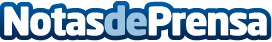 Abogado de Multipropiedad: la desvinculación de una multipropiedad mediante sentenciaSon muchos los socios de multipropiedad que continúan recibiendo sentencias favorables que conllevan, en esencia, la nulidad de pleno derecho de sus contratos de multipropiedad, la cancelación de la deuda de las cuotas de mantenimiento y, en la mayoría de los casos, la recuperación de importantes sumas de dinero que, de media, rondan los 15.000 eurosDatos de contacto:Francisco Claroshttps://abogadodemultipropiedad.com900525939Nota de prensa publicada en: https://www.notasdeprensa.es/abogado-de-multipropiedad-la-desvinculacion-de Categorias: Nacional Derecho Finanzas Valencia http://www.notasdeprensa.es